Памятка для туриста по автобусному экскурсионному туру АстанаMust have для туриста в Астане: самые полезные мобильные приложенияСегодня смартфон — это не только средство связи, но и незаменимый личный помощник по многим вопросам. Планируя путешествие, мы стараемся как можно больше узнать о новом неизведанном нам месте. Все возможности туристической компании с легкостью можно уместить в кармане. Приложения для поиска авиа- и ждбилетов, всевозможные карты, навигаторы, путеводители всегда под рукой в любое время суток.
CityPASS Kazakhstan предлагает Вашему вниманию набор мобильных приложений, которые позволят сэкономить не только ваше время, но и деньги.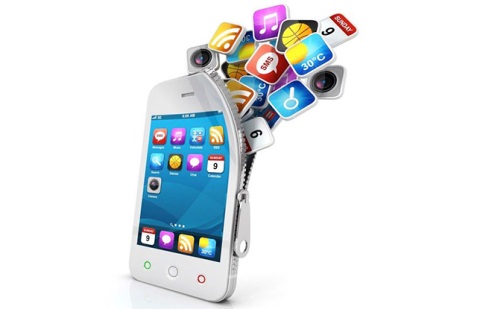 2GIS
Навигатор-справочник с базой данных по всем городам Казахстана, который доступен даже в режиме оффлайн. Обладает актуальной и регулярно обновляемой базой всех возможных фирм города. 2ГИС позволяет подбирать оптимальные маршруты из одной точки города в другую, предоставляя варианты для пешей прогулки, поездки на машине или общественном транспорте. В навигаторе содержится подробная база городской инфраструктуры: кафе, ресторанов, магазинов, отелей и стоянок такси. Кликнув на кафе, вы сразу же можете получить информацию о сумме среднего чека, а также позвонить в кафе и заказать столик.
Устройства: Android, iOS, windows Phone, BlackBerry.Цена: бесплатно.Astra BusОтображает онлайн местоположение автобусов города Астаны в режиме реального времени. В онлайн-режиме Вы можно не только узнать нужный маршрут, но и увидеть, где едет автобус, тем самым спланировав свой выход к остановке.Устройства: Android, iOS.Цена: бесплатно.izi.TRAVEL
Ваш мобильный экскурсовод. Приложение izi.TRAVEL содержит аудиогиды как для музеев, так и для уличных прогулок. Таким образом, вы можете осмотреть город, выбрав свой маршрут и темп прогулки. Откройте для себя популярные или малоизвестные достопримечательности. Увлекательные истории помогут лучше понять культуру и историю города.
Устройства: Android, iOS, windows Phone, BlackBerry.Цена: бесплатно.Smart AstanaЖителем и гостям города предоставляется возможность бесплатно пользоваться онлайн сервисами и получать важную информацию мгновенно.Секторы данного приложения включают в себя сервисы акимата, транспорта и перевозок, энергетики, здравоохранения, образования и культуры. Вы можете вызвать такси, посмотреть расписание самолетов, поездов и автобусов, выбрать мероприятие, которое Вам интересно, купить билет на него и многое другое.Устройства: Android, iOS.Цена: бесплатно.Welcome to AstanaВся необходимая информация о мероприятиях, достопримечательностях, ресторанах, гостиницах!
Устройства: Android, iOS.Цена: бесплатно.Maps.Me
Картографический сервис, созданный для работы в режиме офлайн. Программа позволяет найти и скачать карту для любой страны, а следом выполнить навигацию, поиск мест и многое другое даже без соединения с интернетом. При этом, при загрузке карты сжимаются для экономии памяти смартфона. Бесплатная версия позволяет закачивать нужные карты со всеми деталями и объектами. PRO-версия предоставляет более широкие возможности: поиск по картам, режим автоследования, добавление мест в закладки и отправку меток.Устройства: Android, iOS, BlackBerry.Цена: есть бесплатная версия; PRO-версия стоит 4,99$.Uber
Мобильное приложение для поиска и вызова такси. Позволяет определить местоположение и узнать ориентировочную стоимость поездки. Оплатить услуги такси можно с помощью кредитной карты, заранее подключив ее к своему аккаунту. Вызвав такси, можно отслеживать ее перемещение по карте.
Устройства: Android, iOS, Windows Phone.Цена: бесплатно.Яндекс ТаксиТакси поможет вам добраться до места быстро и недорого. Приложение найдёт свободного водителя рядом с вами, подскажет удобную точку посадки и проложит оптимальный маршрут.
Устройства: Android, iOS, Windows Phone.Цена: бесплатно.Вызов TaxiВ этом приложении собраны данные всех таксопарков 14 городов Казахстана. Такси можно вызвать прямо из приложения, а также оставить отзыв о работе таксопарков. Можно сказать, что это большой онлайн-справочник такси в вашем смартфоне. В этом приложении вам предлагается сортировка такси: наличие трезвого водителя, детского кресла, трансфера, курьера и прием банковских карт.
Устройства: Android, iOS.Цена: бесплатно.inDriver
Заказ такси без посредников — так можно охарактеризовать это приложение. Любой человек, имеющий смартфон, может его скачать. При регистрации важно указать, вы ВОДИТЕЛЬ или ПАССАЖИР. Если вы ВОДИТЕЛЬ, то можете предлагать свои услуги по частному извозу любому ПАССАЖИРУ, если ему это требуется. Плюс в том, что водитель и пассажир связываются напрямую, минуя автопарк. И пассажир сам устанавливает цену поездки.Устройства: Android, iOS.Цена: бесплатно.Ecotaxi.kz
Хоть это и приложение частного таксопарка EcoTaxi, это не мешает ему быть удобным и полезным. Приложение само определяет ваше местоположение, вам остается только добавить адрес пункта назначения. Также приложение сообщает приблизительное время поездки, количество машин находящихся рядом, ближайшее время подачи машины и предварительную стоимость поездки.
Устройства: Android, iOS.Цена: бесплатно.Maxim TaxiЕще одно приложение от частного таксопарка, удобное и легкое. Достаточно указать адрес отправления и назначения. В приложении есть функция «эконом», можно выбрать этот тариф и ездить по более сниженной цене. Также можно заранее предупредить водителя, будете ли вы с детьми или багажом. Что немаловажно, приложение оповещает о стоимости поездки.Устройства: Android, iOS.Цена: бесплатно.Air AstanaТеперь Вы можете купить билет со своего мобильного за считанные минуты! Благодаря удобному интуитивному дизайну вы легко можете выбрать нужный рейс на желаемые даты, не отрываясь от своих дел где бы Вы ни были. К Вашему распоряжению так же есть такие функции, как: регистрация на рейс, проверка статуса рейса, онлайн-консультация и многое другое.Устройства: Android, iOS, Windows Phone.Цена: бесплатно.Aviata.kz
Один из крупнейших сервисов онлайн-покупки авиабилетов в Казахстане, позволяющий забронировать дешевые авиабилеты и выкупить удобным способом — банковской картой, в интернет-банкинге или наличными в офисах по всему Казахстану.Устройства: Android, iOS, Windows Phone.Цена: бесплатно.Railways.Aviata.kz
Сервис, позволяющий купить ЖД билеты онлайн на все направления по Казахстану и оплатить их с помощью карт Visa/MasterCard любого банка. Купленные ЖД билеты можно распечатать, и затем обменять на ЖД-станциях Казахстан Темир Жолы, введя код в специальные терминалы или поднеся к нему штрихкод. На отдельные поезда КТЖ можно проходить сразу с распечаткой электронного ЖД билета, такие поезда обозначены при поиске буквой «e». Электронные билеты на поезд действительны на всех поездах Тальго.
Устройства: Android, iOS, Windows Phone.Цена: бесплатно.Курсы валют для КазахстанаСправочник обменных и учетных курсов иностранных валют по отношению к казахстанскому тенге (KZT). Включает курсы обменных пунктов, Национального банка Республики Казахстан и Казахстанской фондовой биржи (KASE).Устройства: Android, iOS.Цена: бесплатно.Been
Интересное приложение, позволяющее коллекционировать ваши места путешествий, а также рассчитывать какой процент каждого континента и мира вы уже увидели.Устройства: Android, iOS, windows Phone.Цена: бесплатно.Google TranslateПереводчик Гугла знает около 80 языков, с переменным успехом распознает письмо и речь, переводит фразы и тексты, как написанные вручную, так и сказанные вслух, хранит историю переводов. Однако, для пользователей iOS, для большинства перечисленных задач нужен доступ в интернет. Владельцы устройств на Android могут скачать сжатые версии языковых пакетов и пользоваться переводчиком Гугл без подключения к интернету.Устройства: Android, iOS.Цена: бесплатно.Packing PROЭто приложение для тех владельцев айфонов, которые не могут жить без списков. В нем можно составить перечень всех вещей, которые обычно берутся в дорогу, и выделить те, которые пригодятся в предстоящей поездке. Можно создавать напоминания типа «купить туристическую страховку», «полить цветы перед выходом», «не забыть коляску» и много других. Подробный план действий поможет не нервничать перед отъездом. Список вещей пригодится на тот случай, если вдруг будет утерян багаж. Владельцы устройств на Android могут воспользоваться похожим приложением PackPoint.Устройства: iOS.Цена: 2,99$.Free Wi-Fi finderПриложение для поиска точек доступа в интернет. Можно искать точки wi-fi вручную выбирая конкретный регион, или воспользоваться автоматической функцией public WiFi Near Me. Можно также настроить мобильное устройство на автоматическое подключение к сети, когда поблизости оказывается открытая сеть. Приложение показывает, где именно и в каком заведении находится точка доступа в интернет на виртуальной карте и строит к ней маршрут. Можно также заранее перед поездкой выгрузить базу всех точек wi-fi и пользоваться ей в режиме оффлайн (без доступа в интернет).
Устройства: Android, iOS.Цена: бесплатно.